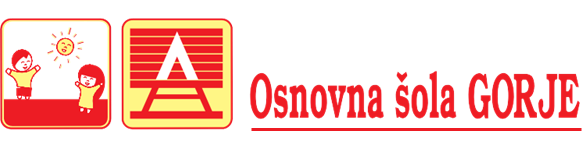 VLOGA ZA VPIS OTROKA V VRTEC VLAGATELJ/-ICA (oče, mati, skrbnik) ________________________________________ 1.  PODATKI O OTROKU Ime in priimek otroka _______________________________________      spol:        M         ŽDatum rojstva _____________________                    EMŠO        Naslov stalnega bivališča (ulica, občina, poštna številka)  ____________________________________ Naslov začasnega bivališča (ulica, občina, poštna številka) ___________________________________Otrok je trenutno že vključen v drug vrtec:  NE     DA (navedite katerega) _______________________2. VPIS V PROGRAM    Otroka želim vključiti v vrtec z dnem: ____________________  V dnevni program v trajanju 6  –  9 ur , predvidoma od __________________ do ________________  ure.  Otroka vpisujete v dnevni program, ki je namenjen otrokom od dopolnjenega 11. meseca do vstopa v šolo.3. PODATKI O STARŠIH  oz. ZAKONITIH SKRBNIKIH                                                                (mati)		               (oče)	                  (zakoniti skrbnik)4. DRUGE OSEBE (poleg staršev), ki so dosegljive vzgojiteljici v času otrokovega bivanja v vrtcu:1. Ime in priimek_________________________________, telefon_____________________________2. Ime in priimek_________________________________, telefon_____________________________5. OTROKOVI SOROJENCI, KI SO ŽE VKLJUČENI V NAŠ VRTEC:Ime in priimek, starost:_____________________________________,    Ime in priimek, starost: ____________________________________,6. ZDRAVSTVENE POSEBNOSTI OTROKA, katerih poznavanje je nujno za otrokovo varnost in ustrezno delo z otrokom (alergije, vročinski krči, posebnosti v razvoju, obravnave pri specialistu ali v razvojni ambulanti, posebne potrebe, ipd.)  ___________________________________________________________________________________________________________________________________________________________7. MOREBITNE PRILOGE k vlogi za vpis otroka v Vrtec Gorje, ki dajejo prednost pri sprejemu v vrtec (20. člen Zakona o vrtcih – Uradni list RS, št. 100/05, 25/08, 98/2009-ZIUZGK, 36/10, 62/2010-ZUPJS, 94/2010-ZIU, 40/2012-ZUJF, 14/15 ZUUJFO)mnenje Centra za socialno delo o ogroženosti zaradi socialnega položaja družinelistine, ki dokazujejo, da vpisujete otroka s posebnimi potrebami  (8. člen Zakona o vrtcih - Ur.l. RS, št. 12/96)8. V primeru, da bo vlog za sprejem otroka v vrtec s 1. 9. tekočega leta več, kot je prostih mest, bo o sprejemu odločala Komisija za sprejem otrok, na podlagi kriterijev iz 8. in 9. čl. Pravilnika o sprejemu otrok v vzgojnovarstveno enoto – Enoto Vrtec Gorje.(V primeru, da ustrezate določenemu kriteriju, obkrožite pripadajoče točke.)S podpisom potrjujeva, da so dani podatki resnični in se obvezujeva, da bova vsako spremembo danih podatkov pisno sporočila v osmih dneh v Vrtec Gorje. Vrtcu Gorje dovoljujeva, da dane podatke uporablja izključno namensko v skladu s predpisi o zbiranju in varovanju osebnih podatkov. Datum: ___________                                                   		Podpis obeh staršev:								Mati: ______________________								Oče: _______________________IME IN PRIIMEK  EMŠO:Naslov in občina stalnega prebivališčaNaslov in občina začasnega prebivališčaZaposlitev: ime in sedež delodajalca (točen naslov)Številka telefona, na katerega ste dosegljiviKriterijKriterijŠtevilo točk1.Zaposlenost obeh staršev oziroma starša, če gre za enostarševsko  družino202.Otrok, ki živi v enostarševski družini, kar dokazuje s potrdilom o družinski skupnosti103.Otrok, katerega starša imata status dijaka oz. študenta (redni vpis)104.Družina ima v vrtec že vključenega enega ali več otrok55.Sprejem dvojčkov ali več isto leto rojenih otrok26.Družina ima več otrok (starosti do 15 let):6A4 otroci ali več56B3 otroci42 otroka3